Phần đáp án câu trắc nghiệm: Tổng câu trắc nghiệm: 40.SỞ GD&ĐT ĐẮK LẮKTRƯỜNG THPT NGÔ GIA TỰĐÁP ÁN THI THỬ TỐT NGHIỆP 
NĂM HỌC 2021-2022MÔN ĐỊA LÍ – Khối lớp 12 Thời gian làm bài : 50 phút 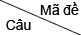 00100200300400500600700841[0.25] C[0.25] A[0.25] C[0.25] A[0.25] A[0.25] C[0.25] D[0.25] D42[0.25] A[0.25] C[0.25] A[0.25] C[0.25] B[0.25] A[0.25] A[0.25] B43[0.25] B[0.25] B[0.25] A[0.25] D[0.25] D[0.25] A[0.25] A[0.25] A44[0.25] C[0.25] C[0.25] B[0.25] A[0.25] C[0.25] B[0.25] D[0.25] C45[0.25] D[0.25] A[0.25] C[0.25] B[0.25] D[0.25] D[0.25] C[0.25] A46[0.25] B[0.25] D[0.25] B[0.25] D[0.25] A[0.25] D[0.25] D[0.25] A47[0.25] B[0.25] B[0.25] D[0.25] A[0.25] B[0.25] C[0.25] A[0.25] C48[0.25] A[0.25] A[0.25] A[0.25] D[0.25] D[0.25] A[0.25] A[0.25] B49[0.25] C[0.25] B[0.25] A[0.25] C[0.25] C[0.25] A[0.25] B[0.25] A50[0.25] C[0.25] A[0.25] C[0.25] B[0.25] D[0.25] B[0.25] C[0.25] A51[0.25] A[0.25] C[0.25] C[0.25] A[0.25] B[0.25] D[0.25] B[0.25] D52[0.25] D[0.25] D[0.25] D[0.25] A[0.25] C[0.25] A[0.25] C[0.25] C53[0.25] D[0.25] A[0.25] A[0.25] D[0.25] D[0.25] B[0.25] D[0.25] B54[0.25] C[0.25] C[0.25] C[0.25] C[0.25] A[0.25] A[0.25] D[0.25] A55[0.25] C[0.25] A[0.25] C[0.25] C[0.25] A[0.25] C[0.25] A[0.25] D56[0.25] A[0.25] D[0.25] B[0.25] B[0.25] C[0.25] A[0.25] C[0.25] A57[0.25] A[0.25] D[0.25] D[0.25] D[0.25] B[0.25] B[0.25] D[0.25] B58[0.25] C[0.25] B[0.25] D[0.25] B[0.25] A[0.25] C[0.25] B[0.25] C59[0.25] B[0.25] B[0.25] A[0.25] D[0.25] C[0.25] D[0.25] D[0.25] D60[0.25] D[0.25] A[0.25] B[0.25] A[0.25] A[0.25] A[0.25] B[0.25] C61[0.25] C[0.25] D[0.25] B[0.25] B[0.25] B[0.25] B[0.25] D[0.25] A62[0.25] B[0.25] D[0.25] A[0.25] C[0.25] A[0.25] C[0.25] B[0.25] B63[0.25] D[0.25] A[0.25] A[0.25] D[0.25] C[0.25] D[0.25] C[0.25] D64[0.25] A[0.25] C[0.25] D[0.25] A[0.25] A[0.25] B[0.25] B[0.25] A65[0.25] A[0.25] C[0.25] C[0.25] B[0.25] D[0.25] A[0.25] A[0.25] B66[0.25] B[0.25] D[0.25] D[0.25] A[0.25] B[0.25] C[0.25] B[0.25] C67[0.25] C[0.25] D[0.25] B[0.25] C[0.25] D[0.25] D[0.25] C[0.25] D68[0.25] D[0.25] A[0.25] D[0.25] B[0.25] C[0.25] D[0.25] A[0.25] B69[0.25] A[0.25] B[0.25] C[0.25] B[0.25] D[0.25] A[0.25] A[0.25] A70[0.25] B[0.25] A[0.25] A[0.25] A[0.25] B[0.25] B[0.25] D[0.25] C71[0.25] D[0.25] B[0.25] A[0.25] C[0.25] B[0.25] C[0.25] C[0.25] D72[0.25] C[0.25] C[0.25] B[0.25] D[0.25] A[0.25] D[0.25] A[0.25] C73[0.25] A[0.25] B[0.25] C[0.25] C[0.25] D[0.25] D[0.25] A[0.25] D74[0.25] A[0.25] B[0.25] D[0.25] A[0.25] A[0.25] B[0.25] D[0.25] C75[0.25] B[0.25] D[0.25] B[0.25] D[0.25] C[0.25] C[0.25] C[0.25] D76[0.25] D[0.25] D[0.25] D[0.25] C[0.25] D[0.25] D[0.25] C[0.25] C77[0.25] D[0.25] B[0.25] B[0.25] D[0.25] B[0.25] B[0.25] C[0.25] D78[0.25] B[0.25] C[0.25] D[0.25] C[0.25] C[0.25] C[0.25] B[0.25] B79[0.25] B[0.25] C[0.25] B[0.25] B[0.25] C[0.25] B[0.25] C[0.25] A80[0.25] D[0.25] D[0.25] C[0.25] B[0.25] B[0.25] C[0.25] D[0.25] B